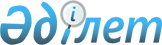 О внесении изменений в решение акима Токушинского сельского округа Аккайынского района Северо - Казахстанской области от 10 декабря 2012 года № 39 "О присвоении наименований составным частям села Токуши Токушинского сельского округа Аккайынского района Северо - Казахстанской области"Решение акима Токушинского сельского округа Аккайынского района Северо-Казахстанской области от 20 августа 2018 года № 17. Зарегистрировано Департаментом юстиции Северо-Казахстанской области 29 августа 2018 года № 4898
      В соответствии со статьей 37 Закона Республики Казахстан от 23 января 2001 года "О местном государственном управлении и самоуправлении в Республике Казахстан", подпунктом 4) статьи 14 Закона Республики Казахстан от 8 декабря 1993 года "Об административно - территориальном устройстве Республики Казахстан", аким Токушинского сельского округа РЕШИЛ:
      1. Внести в решение акима Токушинского сельского округа Аккайынского района Северо - Казахстанской области от 10 декабря 2012 года № 39 "О присвоении наименований составным частям села Токуши Токушинского сельского округа Аккайынского района Северо - Казахстанской области" (зарегистрировано в реестре государственной регистрации нормативных правовых актов 18 января 2013 года № 2085, опубликовано 31 января 2013 года в районных газетах "Колос", "Аққайың") следующие изменения:
      в реквизитах и по всему тексту решения, а также в приложении к решению на государственном языке слова "селосы", "селолық", "селосының", заменить соответственно словами "ауылы", "ауылдық", "ауылының";
      реквизиты и текст решения, а также приложение к решению на русском языке оставить без изменения.
      2. Контроль за исполнением настоящего решения оставляю за собой.
      3. Настоящее решение вводится в действие по истечении десяти календарных дней после дня его первого официального опубликования.
					© 2012. РГП на ПХВ «Институт законодательства и правовой информации Республики Казахстан» Министерства юстиции Республики Казахстан
				
      Аким 
Токушинского сельского округа 

Б. Имантаев
